مركز الدراسات الإستراتيجية والدولية / جامعة بغدادتعنوان النشاط المقُترح مع إدراج نوعه أزاء العنوان:(مؤتمر، ندوة، ورشة عمل، حلقة نقاشية)موعد الإنعقاد(يوم، شهر، سنة)مدة الانعقاد  (يوم –  يومان..)تخصص النشاط:علوم طبيعية، هندسية وتكنولوجياالعلوم الطبية والصحية، علومزراعية،علوم إجتماعية، علوم إنسانيةنبذة عن النشاطمكان الإنعقادالجهة المُنظمة(القسم – الفرع – الوحدة)جهات مُشاركة إن وجدت (كليات، جامعات، مؤسسات، وزارات...)الهاتف النقالالبريد الإلكتروني1ورشة عمل/ تأثير مواقع التواصل الاجتماعي على الأمن الفكري16/4/2024يوم واحداجتماعيشهد العالم ثورة تكنولوجية هائلة لاسيما ما يتعلق بادوات التواصل الاجتماعي مما ادى الى توافد سيل من الافكار والثقافات المختلفة لكل شرائح المجتمعات وكان له الاثر الكبير في احداث نوع من الصراع الفكري والثقافي عبر كم هائل من المعلومات التي اثرت باختلال القيم التي تحملها المجتمعات الامر الذي يتطلب تكاتف الجهود المجتمعية والدولية للحد من خطورة وسائل التواصل الاجتماعي بما يؤمن سلامة وتعزيز الأمن الفكري للمجتمعات.مركز الدراسات الإستراتيجية والدوليةقسمالدراساتالاستراتيجيةلا يوجد07901835985Asaad.ridaa@copolicy.uodaghdad.edu.iq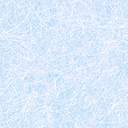 